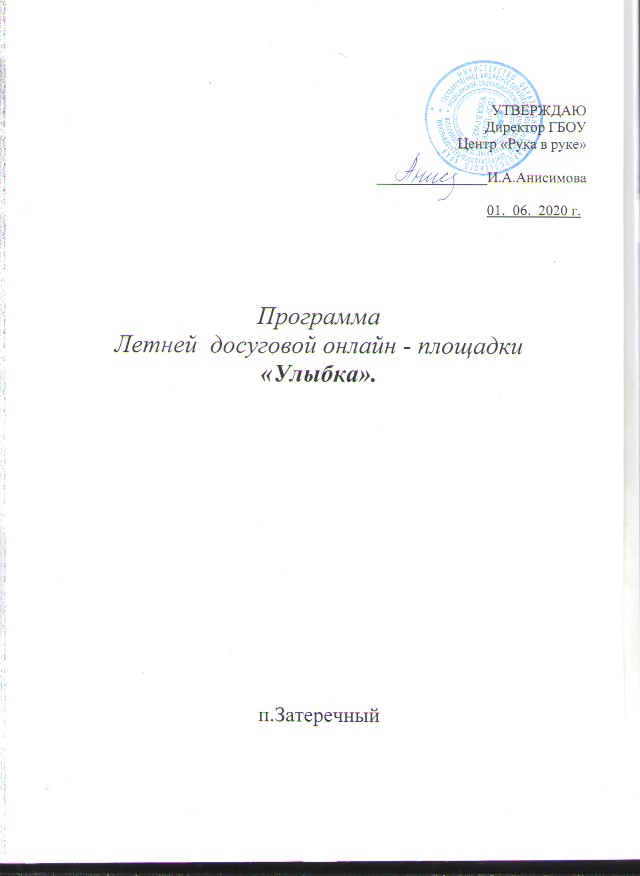       УТВЕРЖДАЮ                                                                                                                                               Директор ГБОУЦентр «Рука в руке»                                                                                             _______________И.А.Анисимова                                                                                                                                                                                                                        01.  06.  .ПрограммаЛетней  досуговой онлайн - площадки«Улыбка».п.ЗатеречныйПаспорт программы.СодержаниеПояснительная записка.Лучший способ сделать детей хорошими- это сделать их счастливыми.О. Уайльд.  Что такое детство? Этот вопрос человечество обдумывает давно. Испокон веков детство считается лучшим периодом для освоения наук, развития физических и художественных навыков. Детство – это время формирования личности ребёнка, время включения в активную деятельность, пора развития и социализации.    В Конвенции о правах ребёнка записано: «Дети должны всегда иметь право на счастливое детство.  Их время должно быть временем радости, временем мира, игр, учёбы и роста.  Их будущее должно основываться на гармонии сотрудничества. Их жизнь должна становиться более полнокровной по мере того, как расширяются их перспективы, и они обретают опыт».   Но также существует мнение, что детство заканчивается, когда ребёнок идёт в школу. Из-за всё более возрастающих нагрузок у детей не остаётся времени на игры, фантазию, общение со сверстниками, выражения себя. Кроме того, во многих семьях при выборе дополнительных занятий ребёнка учитываются не его интересы, а мечты родителей. Когда же ребёнку выражать себя?  Каникулы составляют значимую часть объёма свободного времени детей, поэтому для них – это разрядка накопившейся за время обучения в школе напряжённости, восстановление здоровья, развитие творческого потенциала, совершенствование личностных возможностей, приобщение к социокультурным и образовательным ценностям, удовлетворение индивидуальных интересов в различных сферах деятельности, развлечениях, играх. Дети ждут от каникул многого. И важно не обмануть их надежды.  А значит необходимо задуматься над тем, как:- создать психолого-педагогические условия для личностного развития;- найти разнообразные формы организации деятельности и общения;- разработка программ, целью которых является стимулирование внутреннего роста, раскрытие потенциала.  Наша программа нацелена на получение ребёнком возможности реализоваться, открыться в различных сферах жизни, видах деятельности.   Программа рассчитана на детей 7-11 лет. Построена с учётом специфики летнего лагеря на базе школы.Нормативно-правовая база.Федеральным  законом  от 29.12.2012 г. № 273 – ФЗ « Об  Образовании»Приказ  Министерства  Образования Ставропольского края № 598 – пр от 28.05.2020 г.Конвенция ООН о правах ребёнка (ООН, .)Устав ГБОУ «Центр «Рука в руке».Цели и задачи программы.Цели: - Создание условий для формирования социальных навыков ребёнка, обогащение его социального опыта.                         - Создание благоприятных условий для интеллектуальной, физической и психологической реабилитации школьников после напряженного учебного года и разностороннего развития личности.Задачи: Для детей:                  - Создание ситуации успешности для участников программы.                  - Предоставление ребёнку возможности самореализации в соответствии со своими склонностями и интересами.                  -Формирование у детей стремления к здоровому образу жизни.                   Для родителей:                  -Создание социально-психологических условий для личностного развития детей.                  - Оказание помощи детям, имеющим проблемы в социализации и личностном развитии.                   - Систематически отслеживать психолого-педагогический статус детей в процессе реализации программы.                   -Повышение психолого-педагогической компетенции родителей.Принципы реализации программы.В основу программы положен ряд принципов, которые обуславливают подход к её конструированию:1. Принцип активности.     Согласно этому принципу, на первый план выдвигаются не только предоставление ребёнку возможности быть развитой гармоничной личностью, но и возложение на него ответственности за реализацию этой возможности. Развитие личности – это активный процесс самостоятельного творческого конструирования личности, её совершенствование. Грамотное руководство педагогом данным принципом предполагает не пассивное усвоение той или иной моральной нормы на функционально- ролевом уровне, а активное овладение этой нормой.2. Принцип взаимодействия.    Данный принцип будет работать на организацию совместной деятельности всех служб площадки, задействованных в воспитательном процессе, что способствует созданию условий для реализации программы. 3. Принцип системности.    Этот принцип предполагает взаимодействие  педагогического коллектива и  родителей, как единой системы. 4.Принцип коллективной деятельности.    Программа предполагает использование возможностей онлай и офлайн  формата.5.Принцип профессиональной активности.   Этот принцип предполагает организацию совместной деятельности родителей  и детей в условиях создания системы успеха в коллективной и индивидуальной деятельности.6.Принцип психолого-педагогического сопровождения.   Принцип предусматривает непрерывную постоянную поддержку детей. Создание комплексной системы диагностических методик, которые работают на систему отслеживания психолого-педагогического статуса ребёнка.7.Принцип личностно-ориентированного подхода.   Данный принцип предполагает необходимость учитывать индивидуально-психологические особенности детей и в соответствии строить воспитательную работу.8.Принцип соответствия.   Предлагаемые виды деятельности и мероприятия должны соответствовать целям, задачам, нормам, избранным в качестве приоритетных на общем уровне.9. Принцип открытости.    Широкий обмен информацией и впечатлениями о проделанной работе между педагогическим коллективом и детьми, использование приобретённого опыта для дальнейшей работы онлайн - площадки.10.Принцип взаимовыручки.     Работа педагогического коллектива и детей осуществляется через взаимную помощь в проведении  мероприятий в онлайн  режиме.Механизмы реализации программы.   В основе развития лагерной смены лежит идея Онлайн общения - это не 5 дней в неделю за компьютером или телефоном,  задание каждого дня подразумевает онлан и оффлайн активность –  изготовление поделки своими руками, рисование, раскрашивание, знакомство  с произведениями известных  писателей, просмотр  интересных  мультфильмов и сказок и другие увлекательные и познавательные дела.На  сайте  Центра , в  разделе  онлайн – площадка, где проходит смена, каждый день выкладываются интересные видео, фото и музыкальные материалы, развивающие методики. Возможности электронных устройств, видео-трансляции, социальные сети и все, что составляет неотъемлемую часть жизни современных детей и подростков направлены в русло творчества, на познание нового, на общение в добром, позитивном ключе и активизацию жизненной позиции детей в реальной жизни.   Лагерь живёт и играет под девизом: 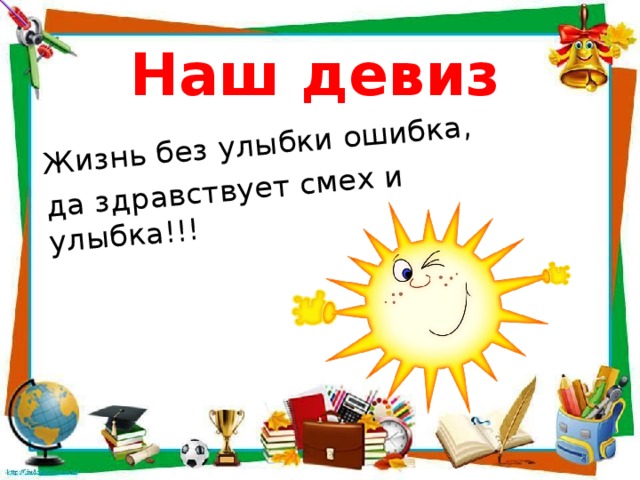    На каждом мероприятии самые активные участники получают знаки отличия – разноцветные ладошки. Цвет соответствует цвету дня и мероприятия. В конце смены,  все знаки обмениваются на ордена. - технология игры; понимается как форма деятельности взрослых и детей в условных ситуациях. Основные правила: добровольность, получение удовольствия, обязательное присвоение ролей и их проигрывание.- технология психолого-педагогического сопровождения детей, предполагает непрерывную систематическую поддержку детей педагогами Центра. Эта технология связана с выявлением проблем у детей и решение их при обязательной активности ребёнка.Формы реализации.Для более успешной реализации нашей программы мы используем различные формы работы с детьми.  Беседа – эта форма хорошо знакома детям из школьной жизни, но беседы, проводимые онлайн режиме (телефон, ватсап, эл. почта). отличаются тем, что они проводятся в дистанционном форма.  Викторина - один из вариантов интеллектуального турнира. Суть её известна: участникам предлагаются вопросы в  онлай и оффлан режиме, на которые необходимо найти правильные ответы. Викторина имеет золотое правило: «Каков вопрос – таков ответ!», поэтому нужно помнить о корректности вопроса и его формулировки.     Конкурс – это состязание в онлай  режиме в   каком-либо виде деятельности, имеющее целью выделить наилучших участников, лучшие работы и т.д. Час здоровья- форма организации физкультурно-оздоровительной работы в  онлан режиме. На   спортивном часе можно разучивать и проводить спортивные, семейные, командные игры, различные подвижные игры и состязания.  Экскурсия – онлан посещение   достопримечательных мест с образовательной целью. Так как эта программа рассчитана на детей, обучающихся в начальной школе и детей  с ОВЗ, основной формой организации является игра. Игра для детей самая естественная форма проявления их деятельности, в которой осознаётся, изучается окружающий мир, открывается широкий простор для проявления творчества, личной активности. Деятельность, досуг, развлечение, развитие, становление, формирование, отдых, познание – это игра.Работа по программе предусматривает использование различных форм игры: -физические- интеллектуальные-имитационные-музыкальные- литературные - театральные- коллективные и т.д.Кадровое обеспечение.  Для реализации программы необходим слаженный сплоченный коллектив единомышленников. В нашей онлайн –площадке   воспитатели, это педагоги Центра, Зиновьева М.Г (воспитатель Центра), Курбанова И.С. (учитель-дефектолог), Хадырова Ф.М.(педагог-психолог).Они знают своих воспитанников, работали сними в течение всего года   Руководит работой воспитателей  начальник летней досуговой онлан – площадки Лиманова С.Н.  Итог:  Педагогический состав: 4 чел.Утверждение кадрового обеспечения лагеря проводится на педагогическом совете в мае.Материально-техническое обеспечение.Критерии оценки эффективности программы.Внутренние критерии(изучение динамик личностных характеристик детей)1.Критерий развития творческих способностей.  Показатели: умение оценивать проблему, принять правильное решение, найти несколько способов решения.  Методики: решение творческих ситуаций, тестирование, выполнение творческих отчётов, участие в  онлан - мероприятиях.2. Критерии нравственного развития.   Показатели: отношение к другим людям, отношение к себе.  Методики: наблюдения, беседы, анкетирование, самооценка, взаимооценка.3. Критерии здоровья.  Показатели: удовлетворение в полноценном отдыхе, самооценка физического и психологического состояния.  Методики: наблюдение, анкетирование, тестирование, беседа.Внешние критерии(изучение условий, обеспечивающих достижение целей программы)1.Критерии удовлетворённостью программой.Методики: опросы, анкетирование, беседа.2.Критерии эффективности реализации программы.Методики: анализ продуктов деятельности, беседа.Предполагаемые результаты.Для детей:- Удовлетворение потребности в полноценном отдыхе.- Реализация интересов, духовное обогащение, пробуждение новых интересов.- Реализация склонностей и способностей в различных видах деятельности.- Формирование у детей первоначальных знаний о здоровом образе жизни.Для родителей:- Отработка навыков  общения с ребенком.План-сеткаРаботы летней  досуговой   онлайн – площадки«Улыбка»в  ГБОУ «Центр «Рука в руке»    июнь 2020 г.Психолого-педагогическое сопровождение участников программы.Результативность и успешность реализации нашей программы мы отслеживаем с помощью следующих методик:-Методика незаконченных предложений.-Методика определения самочувствия, активности и настроения.-Социологические опросы.Диагностика психо-эмоциональной  комфортности на начало смены. 1.Хотел ли ты пойти в посещать онлайн - площадку? 2. Легко ли ты находишь друзей? 3.Ты общительный человек? 4.Ты  человек организованный? 5. Можешь ли ты попросить о помощи в трудной ситуации? 6. Умеешь ли ты прислушиваться к советам родителей? 7.Можешь ли ты сам, без посторонней помощи найти себе дело по душе? 8.У тебя чаще бывает хорошее настроение? 9. Любишь ли ты придумывать дела, праздники, принимать в них участие? 10. Любишь ли ты спорт? 11. Уверен ли ты, что посещение онлан – площадки  пройдёт весело и интересно?Методика «Незаконченное предложение».Когда наступают летние каникулы…Онлан – площадку я  посещаю, чтобы…Мне бывает трудно, когда…Мне бывает интересно, когда…Если меня обижают я…Когда меня хвалят я…Когда мне грустно я…Мне бывает трудно, когда я…Когда мне плохо я…Когда меня ругают…Я боюсь…В воспитателях самое главное…Весело - это когда… Счастье – это когда… Диагностика, применяемая в основной период, отслеживающая уровень комфортности пребывания ребёнка в  онлан - площадке.Найди свое место в кругу психологического комфорта.10- высокий уровень, максимум комфортности.7- легкий дискомфорт.5- 50/503-весьма ощутимый дискомфорт.0- низкий уровень, максимум дискомфорта.Диагностика, используемая в итоговом периоде.  1. Время, проведённое в онлан -  площадке, я бы оценил…  2. У меня в онлан - площадке было чаще хорошее настроение. 3. В онлан - площадке у меня появились новые интересы. 4. Я вновь хотел бы принять участие в онлайн - площадке. 5. Самым трудным для меня в онлайн - площадке было… 6. За время, проведенное в онлайн - площадке , я научился… 7.  Больше всего за смену мне понравилось, запомнилось… 8.  Уходя из онлайн - площадки , я хотел бы сказать…Ежедневная рефлексия.В конце дня дети рисуют листе бумаги  «экране настроения» разноцветные рожицы.Смеющуюся  рожицу – день прошёл отлично.Спокойную  – день прошёл хорошо.Унылую  – день не удался.Используемая литература: - Загородный летний лагерь/Сост. С.И. Лобачёва, В.А. Великородная, К.В. Щиголь. – М: ВАКО, 2008. – 288 с. – (Мозаика детского отдыха).- Копилка вожатого: проблемы эффективного взаимодействия с детьми/ авт.сост. А.П. Красичкова, Д.Н. Зимин. - Волгоград: Учитель, 2007. - 153 с.- Праздничный калейдоскоп. 1-4 классы: утренники, КВН, театрализованные шоу, игры, посиделки/ авт.-сост. Е.В. Шаталова. –Волгоград: Учитель, 2008. - 189 с.- Портфель вожатого: сценарии мероприятий; программы организации отдыха детей; практические материалы по овладению опытом вожатского мастерства / авт.-сост. А.А. Маслов. – Волгоград: Учитель, 2007. – 237с.-Летний лагерь на базе школы / авт.-сост. Е.В. Савченко, О.Е. Лобачёва, Е.И. Гончарова. – М.: ВАКО, 2007. – 336 с. – (Мозаика детского отдыха).1.Информация о ОУГБОУ Центр «Рука в руке»Адрес: п.Затеречный ул. Крайняя 41Тел: 2-48-93Директор Центра: И.А.АнисимоваНачальник летней досуговой онлайн-площадки: С.Н. Лиманова2.Название программы«Улыбка»3.АвторЛиманова С.Н.4.Сроки реализации программы Июнь .5.Количество участниковНесовершеннолетние  состоящие  на  сопровождении в  Центре в  службе «Мир особого  ребенка», службе «Школа – Развития»6.Цели и задачи- Создание условий для формирования социальных навыков ребёнка, обогащение его социального опыта.- Создание благоприятных условий для интеллектуальной, физической, психологической реабилитации школьников после напряжённого учебного года и  разностороннего развития личности.Для детей:- Создание ситуации успешности для участников программы;- Предоставление ребёнку возможности  самореализации в соответствии с его склонностями;- Формирование у детей первичных знаний о здоровом образе жизни.Для родителей:- Создание социально-психологических условий для личностного развития детей;-Оказание помощи детям, имеющим проблемы в социализации, личностном развитии;-Систематически отслеживать психолого-педагогический статус детей в процессе реализации программы;- Повышение психолого-педагогической компетентности родителей.7.Ожидаемые результатыДля детей:-Удовлетворение потребностей в полноценном отдыхе.- Реализация интересов, духовное обогащение, пробуждение новых интересов.-Реализация склонностей и способностей в различных видах деятельности.-Формирование у детей навыков здорового образа жизни.Для родителей:-Отработка навыков педагогического и делового общения.1.Пояснительная записка.Стр.52.Нормативно-правовая база.Стр.63.Цели и задачи.Стр.64.Принципы реализации.Стр.75. Механизмы реализации.Стр.86.Формы реализацииСтр.97.Кадровое обеспечение.Стр.98.Материально-техническое обеспечениеСтр.109.Критерии эффективности.Стр.1010.Предполагаемые результатыСтр.1111.План - сеткаСтр.1112.Психолого- педагогическое  сопровождение  участников  программыСтр.1213.ЛитератураСтр.13Оборудование.4  ноутбука, 2 принтераКанцелярские  принадлежностиБумага для  печати, цветная бумага, гуашь, цв. карандаши, клей,картон№Наименование  мероприятияДата  проведения1День защиты  Детей01.06.2020 г.2День  здоровья02.06.2020 г3День ПДД03.06.2020 г4День сказок04.06.2020 г5День мультфильмов05.06.2020 г6День поделок  из  бумаги08.06.2020 г7День  летних раскрасок09.06.2020 г8День рисования10.06.2020 г9День России11.06.2020 г10День  загадок15.06.2020 г11День  игр  на  свежем  воздухе16.06.2020 г12Музыкальный  калейдоскоп17.06.2020 г13День родительской  грамотности18.06.2020 г14День  полезных  советов  от  МЧС19.06.2020 г